муниципальное бюджетное  общеобразовательное учреждение                              «Средняя общеобразовательная школа №10»                                             Артемовского городского округа  (дошкольное отделение)Проект«Я тигренок, я не киска»                                 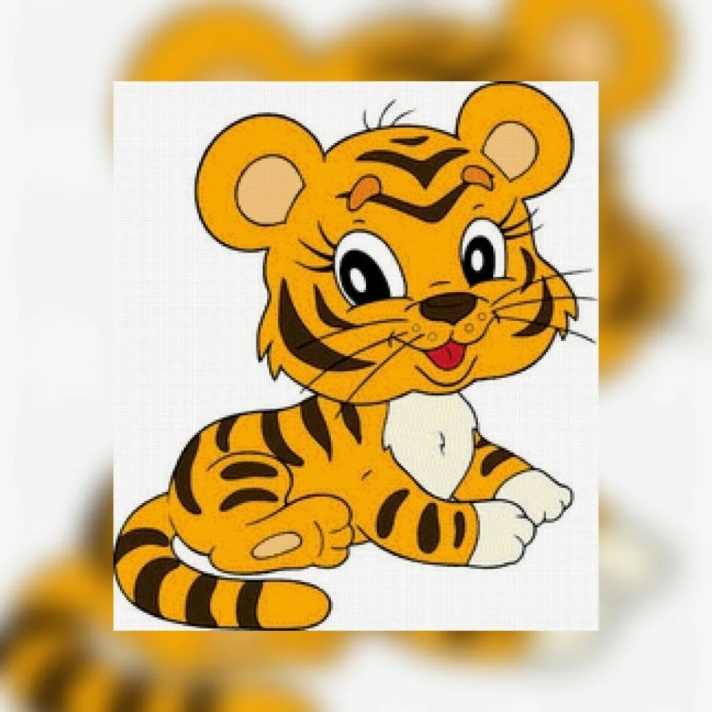 Автор: Ларькова Галина  Владимировна, воспитатель высшей квалификационной категории;	2023 г.Информационная карта проектаНазвание проекта: «Я тигренок, я не киска».Вид: информационно – ориентированный Тип: по количеству участников – групповой;                                                                   по содержанию – творческо - игровой.                                                                                                      по продолжительности –  краткосрочный (1 неделя)Авторы проекта: Ларькова Галина Владимировна, воспитатель;Участники проекта: дети второй младшей группы №11, воспитатель, родители.Возраст участников: дети 2-3 летСрок реализации:1неделя (с 19-23сентября 2023г.)Место проведения: МБОУ СОШ№10 (дошкольное отделение –детский сад)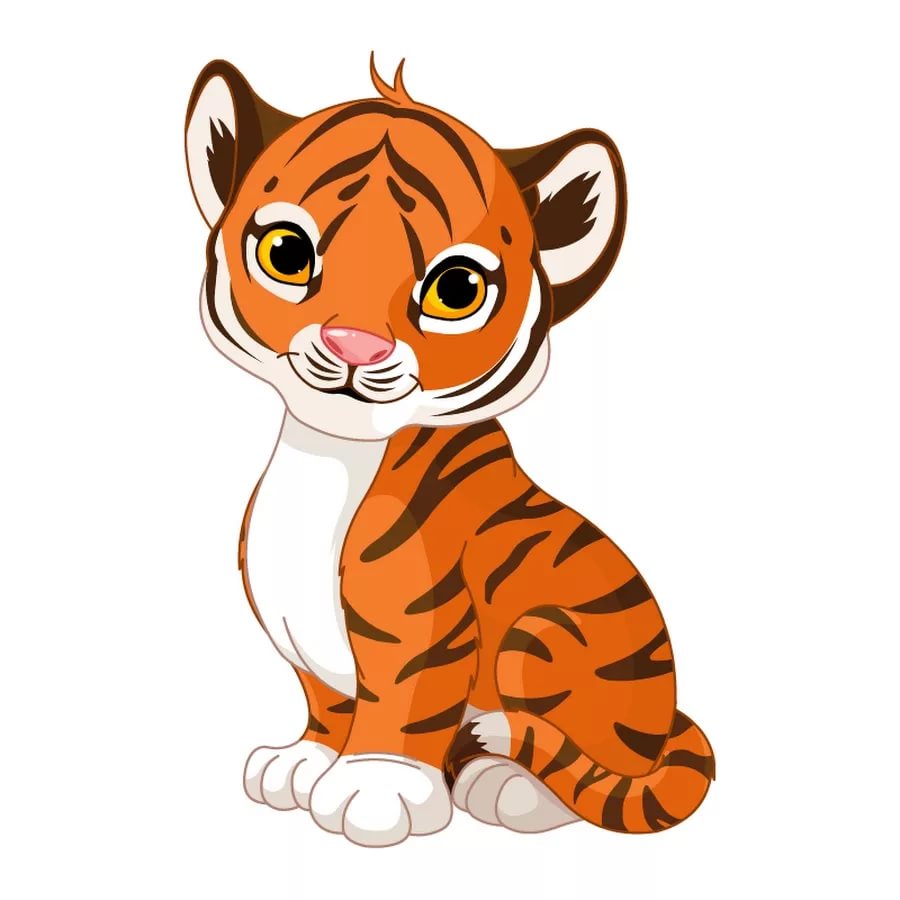 Структура проектаАктуальность: Актуальность проблемы заключается в том, что особую значимость становление бережного отношения  к природе приобретает в дошкольном детстве, когда закладываются основы ценностного отношения ребенка к миру, формируется базис его личностной культуры. Нашим детям просто необходимо знать о редких, находившихся на грани вымирания видах животных, которые живут в родном крае.Цель проекта:Каждый дальневосточник знает, что где-то в тайге живёт амурский тигр - крупнейший хищник планеты. Но часто этим знания и ограничиваются. Рассказать о жизни, повадках и видах дальневосточного красавца могут, к сожалению, не многие. Мы хотим, чтобы наши дети научились понимать, любить и уважать окружающий мир. Чтобы тигр стал для наших детей не пришельцем из неведомого мира, а добрым соседом, с которым мы живём рядом.Задачи проекта:Познакомить детей  с уникальным представителем семейства кошачьих, амурским тигром;Развивать у детей познавательно – исследовательский интерес к природе животного мира.Сформировать представление, что тигра это животное, чем он питается и где живет.Воспитывать заботливое отношение к объектам живой природы родного края;Предполагаемый результат проекта:Дети - Сформируется желание интересоваться природой родного края, подражать героям мультфильмов. Повысить интерес детей к бережному отношению животных, занесённых в Красную книгу. Родители:-У родителей появится желание сотрудничать с педагогами детского сада в целях гармоничного развития  и воспитания ребенка.Педагоги:- Повысится качество работы с детьми по речевому развитию  - Повысится уровень педагогической компетентности в освоении современных образовательных технологий (метод проектов)Этапы проектаI этап подготовительный — формулировка цели и задач проекта;— составление плана реализации проекта «»;— чтение стихотворений в саду;— рассматривание иллюстраций 2 этап ОсновнойПонедельникПросмотр мультфильма «Вот так тигр»Беседа по содержанию мультфильма, создание проблемной ситуации, а кто же такой тигр.Рассматривание иллюстраций тигра и тигрят.Вторник Просмотр мульфильма Тигренок на подсолнухеОД ФЗМП – «Потерялся тигренок среди елок»                                                     СредаПросмотр презентации «Уссурийская тайга – дом тигра»ОД Рисование «Здесь был тигр»(тигриные следы)Четверг.Беседа «Что любит тигр - тигренок»Чтение стихотворения «Тигренок» (заучивание)Пятница Просмотр мультфильма «Тигренок и его друзья»ОД Лепка «Сосиска для тигренка»3этап ЗаключительныйИтоговое мероприятие: Физкультурное занятие на улице                                   «Тигриная тропа»», посвященное дню Тигра.Продукт проекта: фильм.СОХРАНИМ ТИГРОВ

Ходит бесшумно по снегу
В бескрайней Амурской тайге,
Глазами своими сверкая,
Грозный хозяин тайги.

Свирепая стужа ему не страшна,
Злой вьюги он не боится.
Но в человеке видит врага,
Поэтому тигру не спится.

И карабина чёрный глазок
Хищно глядит в полосатую спину...
Люди, задумайтесь хоть на часок!
Давайте, изменим эту картину!

Пусть тигры в России без страха живут,
И браконьерам скажем - НЕТ!
Тигрята на воле спокойно растут,
Радуясь жизни много лет!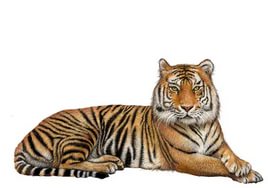 